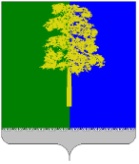 Муниципальное образование Кондинский районХанты-Мансийского автономного округа – ЮгрыАДМИНИСТРАЦИЯ КОНДИНСКОГО РАЙОНАРАСПОРЯЖЕНИЕВ целях приведения правовых актов администрации Кондинского района в соответствие действующему законодательству:1. Внести в распоряжение администрации Кондинского района от 26 января 2018 года № 83-р «Об утверждении целевых показателей оказания государственных услуг (переданные полномочия) и муниципальных услуг в электронном виде и через филиал автономного учреждения Ханты-Мансийского автономного округа – Югры «Многофункциональный центр предоставления государственных и муниципальных услуг Югры» в Кондинском районе» следующие изменения:1.1. Признать утратившим силу подпункт 2.2 пункта 2 распоряжения.1.3. В пункте 5 распоряжения слова «Н.Ю. Максимову» заменить словами «С.П. Кулиниченко».2. Распоряжение разместить на официальном сайте органов местного самоуправления Кондинского района Ханты-Мансийского автономного 
округа – Югры.3. Распоряжение вступает в силу после его подписания.са/Банк документов/Распоряжения 2022от 06 июля 2022 года№ 400-рпгт. МеждуреченскийО внесении изменений в распоряжение от 26 января 2018 года № 83-р «Об утверждении целевых показателей оказания государственных услуг (переданные полномочия) и муниципальных услуг в электронном виде и через филиал автономного учреждения Ханты-Мансийского автономного округа – Югры «Многофункциональный центр предоставления государственных и муниципальных услуг Югры» в Кондинском районе»Исполняющий обязанности главы районаА.А.Яковлев